Спецификацияитоговой комплексной работы для 1 классаНазначение КИМНазначение комплексной итоговой работы – установить степень соответствия подготовки учащихся образовательного учреждения требованиям федерального государственного стандарта начального общего образования по русскому языку, математике и окружающему миру и по двум междисциплинарным программам – «Чтение: работа с текстовой информацией» и «Формирование универсальных учебных действий».Оценка достижения базового уровня требований к подготовке, связанного с таким разделом достижения планируемых результатов, как «Выпускник научится», и повышенный уровень подготовки, связанный с таким показателем, как «Выпускник получит возможность научится».Подходы к отбору содержания, разработке структуры КИМСодержание и структура итоговой комплексной работы разработаны на основе следующих документов:1)	Федеральный государственный стандарт начального общего образования (Приказ Министерства образования и науки РФ № 373 от 06.10.2009 г.);2)	Федеральный закон РФ «Об образовании»;3)	Планируемые результаты начального общего образования / Под ред. Г. С. Ковалевой, О. Б. Логиновой – М.: Просвещение, 2009.4)	Логинова О.Б., Яковлева С.Г. Мои достижения. Итоговые комплексные работы. 2 класс / Под ред. О.Б. Логиновой. – М.: Просвещение, 2009.Структура работыИтоговая комплексная работа состоит из двух частей — основной и дополнительной.В основной части работы шесть заданий. Они направлены на оценку сформированности таких способов действий и понятий, которые служат опорой в дальнейшем обучении. В работу входят задания по русскому языку, чтению, математике. Содержание и уровень сложности заданий основной части соотносятся с таким показателем достижения планируемых результатов обучения, как «учащиеся могут выполнить самостоятельно и уверенно». Поэтому выполнение заданий основной части обязательно для всех учащихся, а полученные результаты можно рассматривать как показатель успешности достижения учеником базового уровня требований. Опыт показывает, что подавляющее большинство первоклассников (80% и более) успешно справляются практически со всеми заданиями основной части.Таблица 1. Характеристика заданий итоговой комплексной работыРаспределение заданий по уровням сложностиОсновная часть. Задания № 1; 2; 3; 4; 5.1; 5.2; 6.1; 6.2 - базовый уровень.Дополнительная часть. Задания № 7; 8.1; 8.2; 9; 10; 11 – повышенный уровень.Время выполнения варианта КИММинимальное время выполнения работы - 30 минут;Максимальное - 1,5 ч.План варианта КИМ•	Текст •	Основная часть (1-6 задание)•	Дополнительная часть (7-11 задание)Дополнительные материалы и оборудованиеВо время работы учащимся следует разрешить пользоваться любыми справочными материалами и наглядными пособиями.Условия проведения (требования к специалистам)Время, количество вариантов, способ прочтения заданий, правила взаимодействия в классе учитель определяет самостоятельно.Рекомендации по подготовке к работе.1.	Ориентация учебного процесса на формирование универсальных и специфических для каждого предмета способов действий. 2.	Знакомство учащихся с подобными заданиями в течение учебного года и правилами их выполнения и оформления.3.      Знакомство учащихся с правилами выполнения работы.Рекомендации по оценке правильности выполнения отдельных заданийи фиксации результатов их выполненияЗадания основной частиЗадание 1Правильность выполнения этого задания не оценивается. В оценочном листе фиксируется количество слов, прочитанных ребёнком между двумя сигналами учителя, данными с интервалом в 1 минуту. Если ребенок закончил чтение сказки раньше повторного сигнала учителя, в оценочный лист заносится результат «более 70 слов».Задание 2Оценка 1 балл в оценочном листе ставится, если списанное предложение:а)	оформлено верно (выделены начало и конец предложения,есть пробелы между словами);б)	содержит не более одной ошибки или допущенные ошибкибыли обнаружены и исправлены ребенком.Все иные ответы, отличающиеся от описанного, оцениваются в 0 баллов.При оценке этого задания полезно зафиксировать (не выставляя баллы) разборчивость почерка.На данном этапе обучения, когда почерк еще только формируется, оценивать его баллами преждевременно. Однако полезно использовать данный показатель для выявления динамики формирования разборчивого почерка, сравнения устойчивости почерка в ситуациях списывания предложения (задание № 2) и создания свободного высказывания (задание № 10).При заполнении оценочного листа можно использовать следующие условные обозначения:—	разборчивый и аккуратный почерк — А;—	неразборчивый почерк — В.Задание 3Оценка 1 балл в оценочном листе ставится, если ответ точно соответствует кодам правильных ответов, при этом нет противоречивых записей или пометок.Коды правильных ответов1-й вариант — отмечено только В;2-й вариант — отмечено только В;3-й вариант — отмечены все три: А, Б, Д;4-й вариант — отмечено В — 4, Г — 3, Д — 5.Все иные ответы, отличающиеся от описанных, оцениваются в 0 баллов.Задание 4Оценка 1 балл в оценочном листе ставится, если ответ точно соответствует кодам правильных ответов, при этом нет противоречивых записей или пометок.Коды правильных ответов1-й вариант — отмечено только Б;2-й вариант — отмечено только В;3-й вариант — подчеркнуто (у) коровы;4-й вариант — отмечено только В.Все иные ответы, отличающиеся от описанных, оцениваются в 0 баллов.Задание 5.1Оценка 1 балл в оценочном листе ставится, если ответ точно соответствует кодам правильных ответов, при этом нет противоречивых записей или пометок.Коды правильных ответов1-й вариант — записано 2, 4, 6;2-й вариант — записано 8, 6, 4;3-й вариант — записано 3, 4, 5;4-й вариант — записано 4, 7, 10.Все иные ответы, отличающиеся от описанных, оцениваются в 0 баллов.Задание 5.2Оценка 1 балл в оценочном листе ставится, если ответ точно соответствует кодам правильных ответов, при этом нет противоречивых записей или пометок.Коды правильных ответов1-й вариант — записано 8 или 0;2-й вариант — записано 2 или 10;3-й вариант — записано 6 или 2;4-й вариант — записано 1 и 13 (или 13 и 1).Все иные ответы, отличающиеся от описанных, оцениваются в 0 баллов.Задание 6.1Оценка 1 балл в оценочном листе ставится, если ответ точно соответствует кодам правильных ответов, при этом нет противоречивых записей или пометок.Коды правильных ответов1-й вариант — записано ловить, при этом могут быть обозначены и звуки, указывающие на мягкость согласных;2-й вариант — записано просить, при этом могут быть обозначены и звуки, указывающие на мягкость согласных;3-й вариант — записано старик, при этом может быть обозначен и звук, указывающий на мягкость согласной;4-й вариант — записано улетел, при этом могут быть обозначены и звуки, указывающие на мягкость согласных.Все иные ответы, отличающиеся от описанных, оцениваются в 0 баллов.Задание 6.2Оценка 1 балл в оценочном листе ставится, если ответ точно соответствует кодам правильных ответов, при этом нет противоречивых записей или пометок.Коды правильных ответов1-й вариант — записано 5 звуков, 6 букв;2-й вариант — записано 6 звуков, 7 букв;3-й вариант — записано 6 звуков, 6 букв;4-й вариант — записано 6 звуков, 6 букв.Все иные ответы, отличающиеся от описанных, оцениваются в 0 баллов.Задания дополнительной частиЗадание 7Оценка 1 балл в оценочном листе ставится, если ответ точно соответствует кодам правильных ответов, при этом нет противоречивых записей или пометок.Коды правильных ответов1-й вариант — отмечено только Б;2-й вариант — отмечены оба Б, В; З-й вариант — отмечено только Б;4-й вариант — записано мышь/мыши — шмель/шмели клеверВсе иные ответы, отличающиеся от описанных, оцениваются в 0 баллов.Задание 8.1Оценка 1 балл в оценочном листе ставится, если ответ точно соответствует кодам правильных ответов, при этом нет противоречивых записей или пометок.Коды правильных ответов1-й вариант — проведены все 3 стрелки: к названию «Неживая природа» — солнце,к названию «Живая природа» — мышь, клевер;2-й вариант — проведены все 3 стрелки: к названию «Растение» — береза, клевер, к названию «Животное» — муравей;3-й вариант — проведены все 4 стрелки: к названию «Дерево» — ель,к названию «Травянистое растение» — пшеница, тюльпан, ромашки;4-й вариант — проведены все 3 стрелки:к названию «Объекты живой природы» — лягушка, орел, к названию «Сделано человеком» — замок. Все иные ответы, отличающиеся от описанных, оцениваются в 0 баллов.Задание 8.2Оценка 1 балл в оценочном листе ставится, если ответ точно соответствует кодам правильных ответов, при этом нет противоречивых записей или пометок.Коды правильных ответов1-й вариант — верно даны оба примера;2-й вариант — верно даны оба примера;3-й вариант — верно дан один пример;4-й вариант — верно даны оба примера.Все иные ответы, отличающиеся от описанных, оцениваются в 0 баллов.Задание 9Оценка 1 балл в оценочном листе ставится, если ответ точно соответствует кодам правильных ответов, при этом нет противоречивых записей или пометок.Коды правильных ответов1-й вариант — записано 6;2-й вариант — записано 10;3-й вариант — записано 7;4-й вариант — записано 8, Б.Все иные ответы, отличающиеся от описанных, оцениваются в 0 баллов.Задание 10Оценка 1 балл в оценочном листе ставится, если в составленном (или выписанном из текста) предложении/предложениях прослеживается связь с заданным вопросом.Все иные ответы, отличающиеся от описанного, оцениваются в 0 баллов.При оценке этого задания целесообразно зафиксировать (не выставляя баллов) разборчивость почерка (аналогично тому, как это делалось в задании 2).Задание 11Оценка 1 балл в оценочном листе ставится, если смысл слова передан верно или без существенных искажений; при этом в многозначных словах может быть пояснено только одно какое-то значение. Для передачи значения слова может быть использован любой способ, например, значение слова раскрывается с помощью:—	его пояснения (в том числе с использованием конструкции типа «это когда...»);—	приведения примера употребления этого слова;—	подбора синонима, однокоренного слова;—	иным способом.Оценка 0 баллов в оценочном листе ставится, если смысл слова передан неверно, с существенными искажениями или в ответе присутствует тавтология.При оценке этого задания целесообразно зафиксировать (не выставляя баллы) разборчивость почерка.Задания 1—11: Самостоятельность выполнения работыМаксимальная оценка — 2 балла.Оценка 2 балла в оценочном листе ставится, если ребенок работал полностью самостоятельно.Оценка 1 балл в оценочном листе ставится, если ребенок работал в основном самостоятельно, лишь изредка обращаясь к учителю с конкретным вопросом на уточнение понимания, но не за подробными разъяснениями формулировки задания или за помощью.Во всех иных случаях (частое обращение к учителю, постоянная перепроверка собственного понимания формулировки задания, обращения с затруднениями, требующими от учителя наводящих вопросов, и т. п.) в оценочный лист оценка не ставится или ставится 0 баллов.Фиксация результатов выполнения проверочной работы,их анализ и интерпретация, использование результатов	Результаты выполнения детьми итоговой проверочной работы заносятся учителем в базу данных или в таблицу Excel. Затем ответы кодируются и интерпретируются так, как это подробно описано выше.	По результатам итоговой проверочной работы учитель может не только относительно объективно оценить уровень подготовки каждого ученика и выявить группы риска, но и оценить эффективность собственного процесса обучения и принять необходимые меры для коррекции. 	Примерные ориентиры для отнесения детей к той или иной группе для данной контрольной работы составляют:•	Группа риска – дети, набравшие суммарно менее 7 баллов из 15 возможных.•	Группа детей, достигших уровня базовой подготовки, но не превышающих его – дети, набравшие суммарно от 7 до 11 баллов (из 15 возможных).•	Группа детей, достигших как базового, так и более высоких уровней – дети, набравшие суммарно более 11 баллов (из 15 возможных).Отметка: «3» - 7-10 баллов, 50-69%                  «4» - 11-13 баллов, 70-89%                 «5» - 14, 15 баллов, 90-100%	С помощью данной работы возможно оценить и отдельные, описанные выше, важнейшие аспекты обучения по отдельным предметам, включая сформированность умственных действий.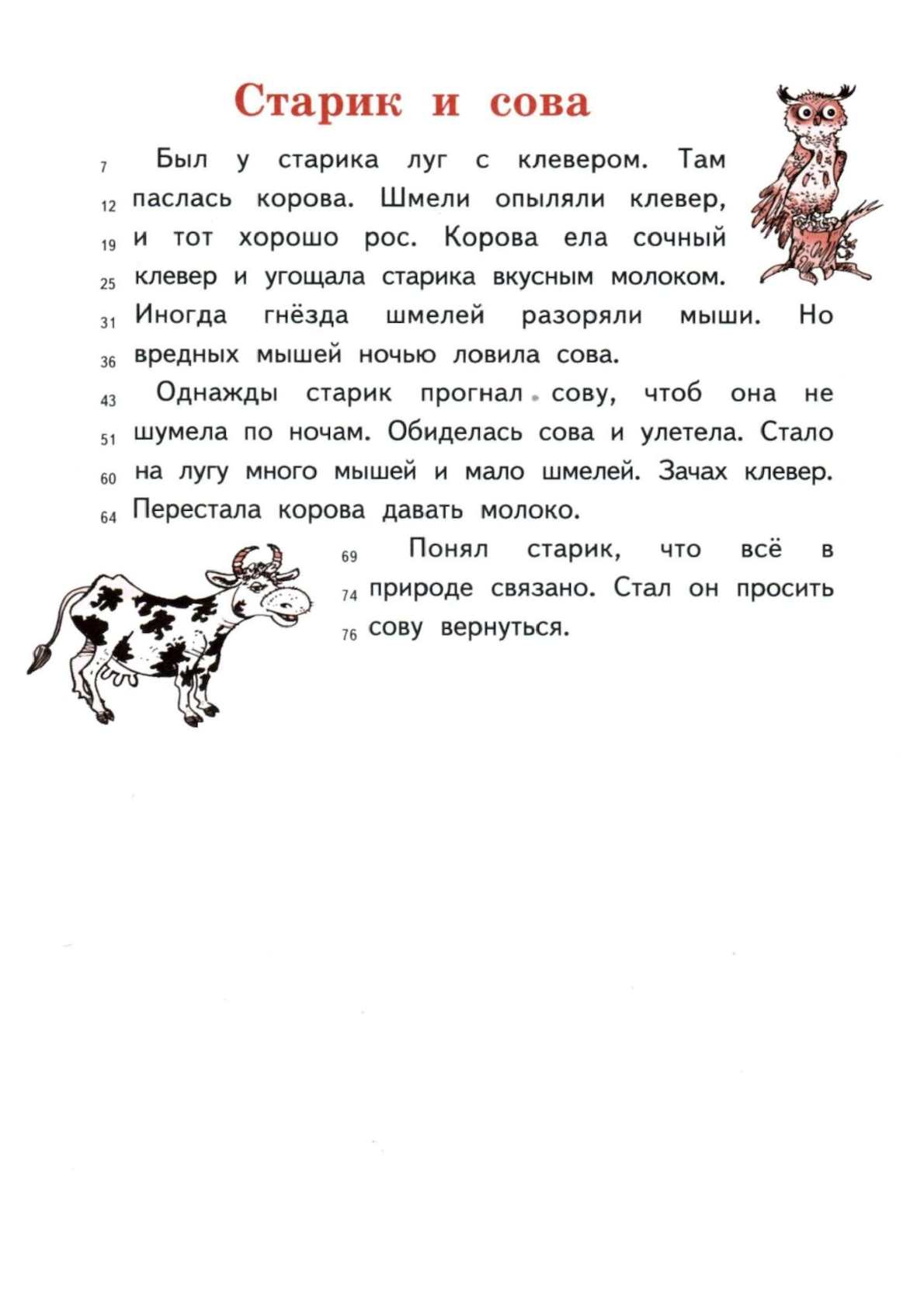 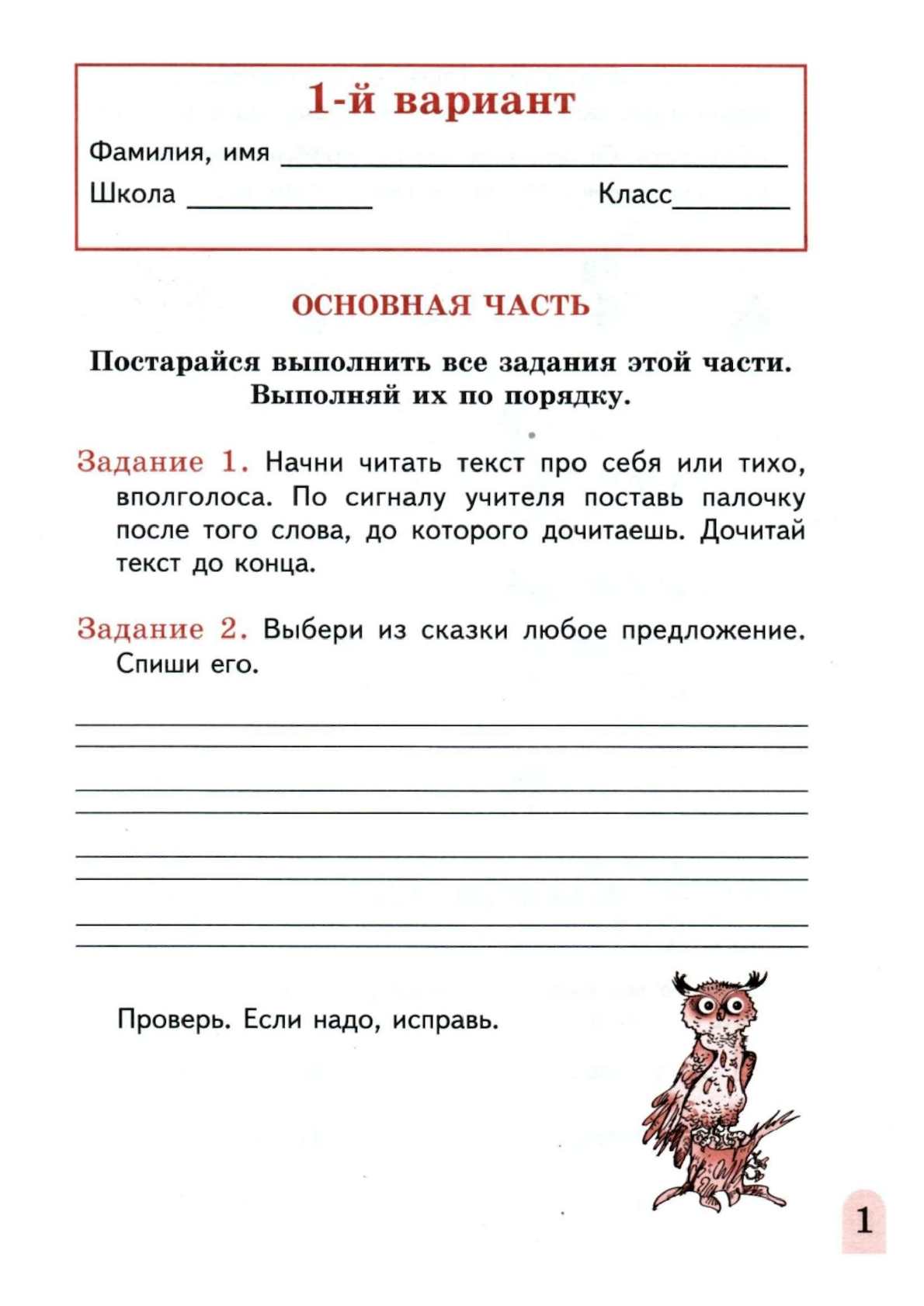 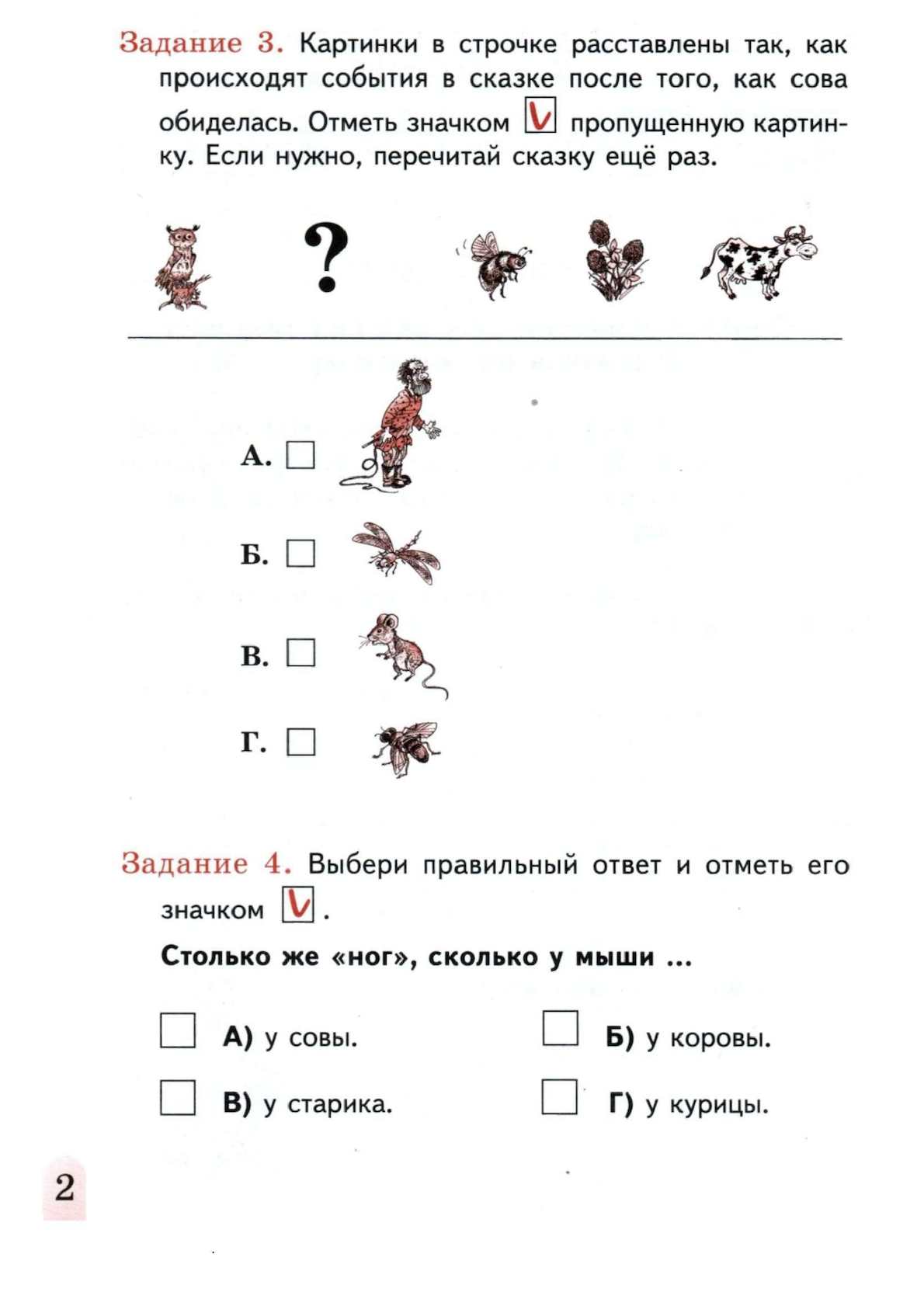 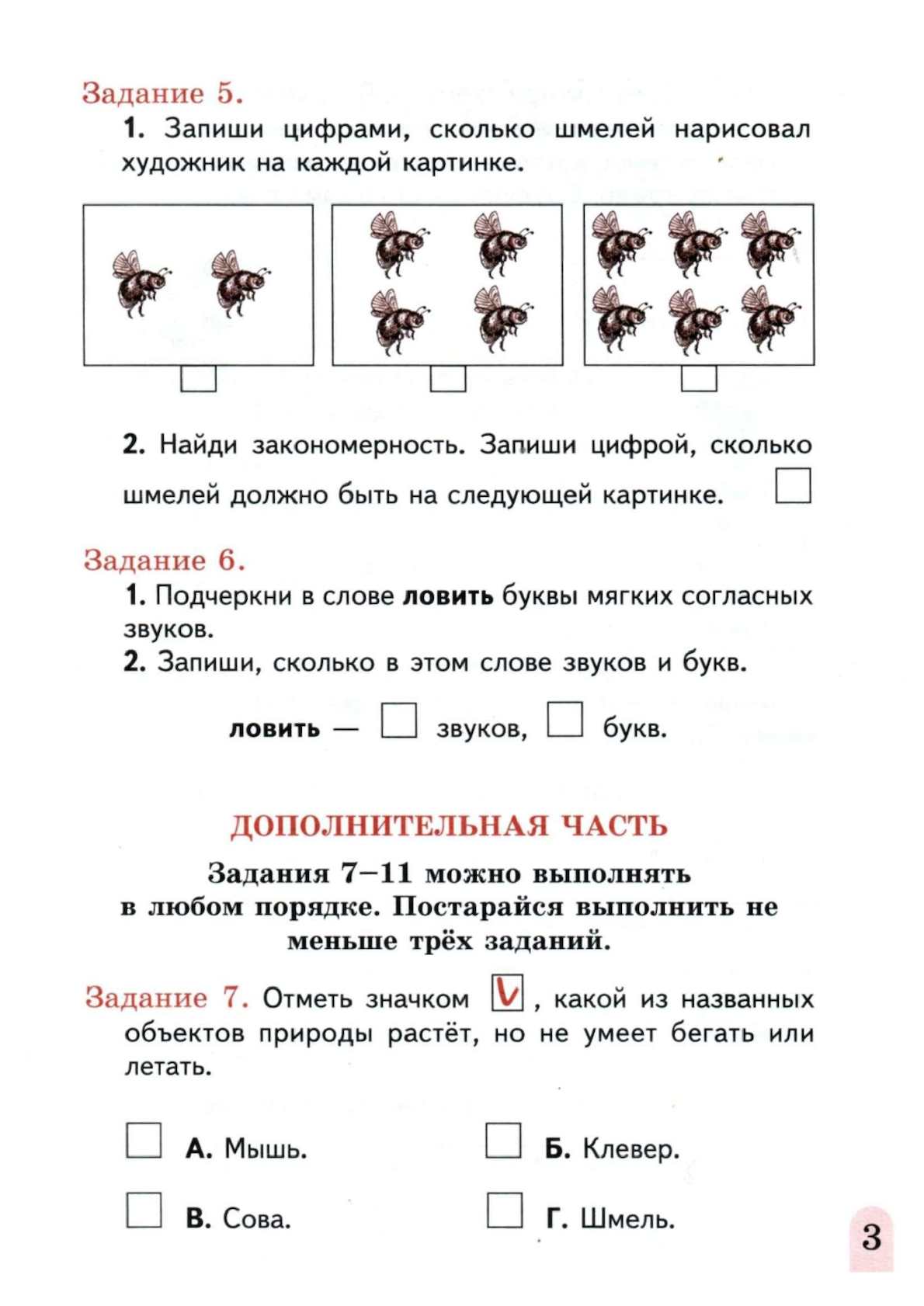 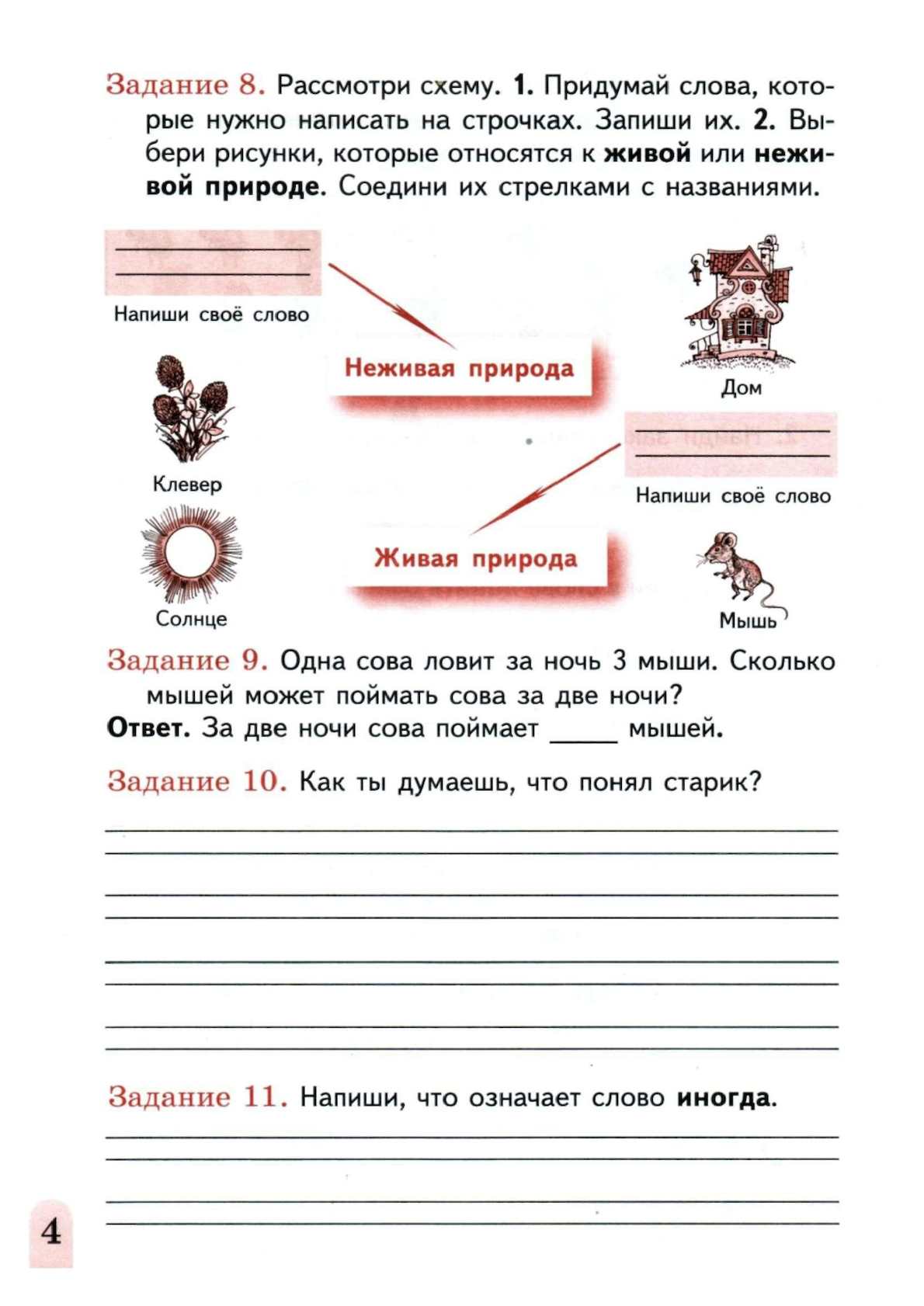 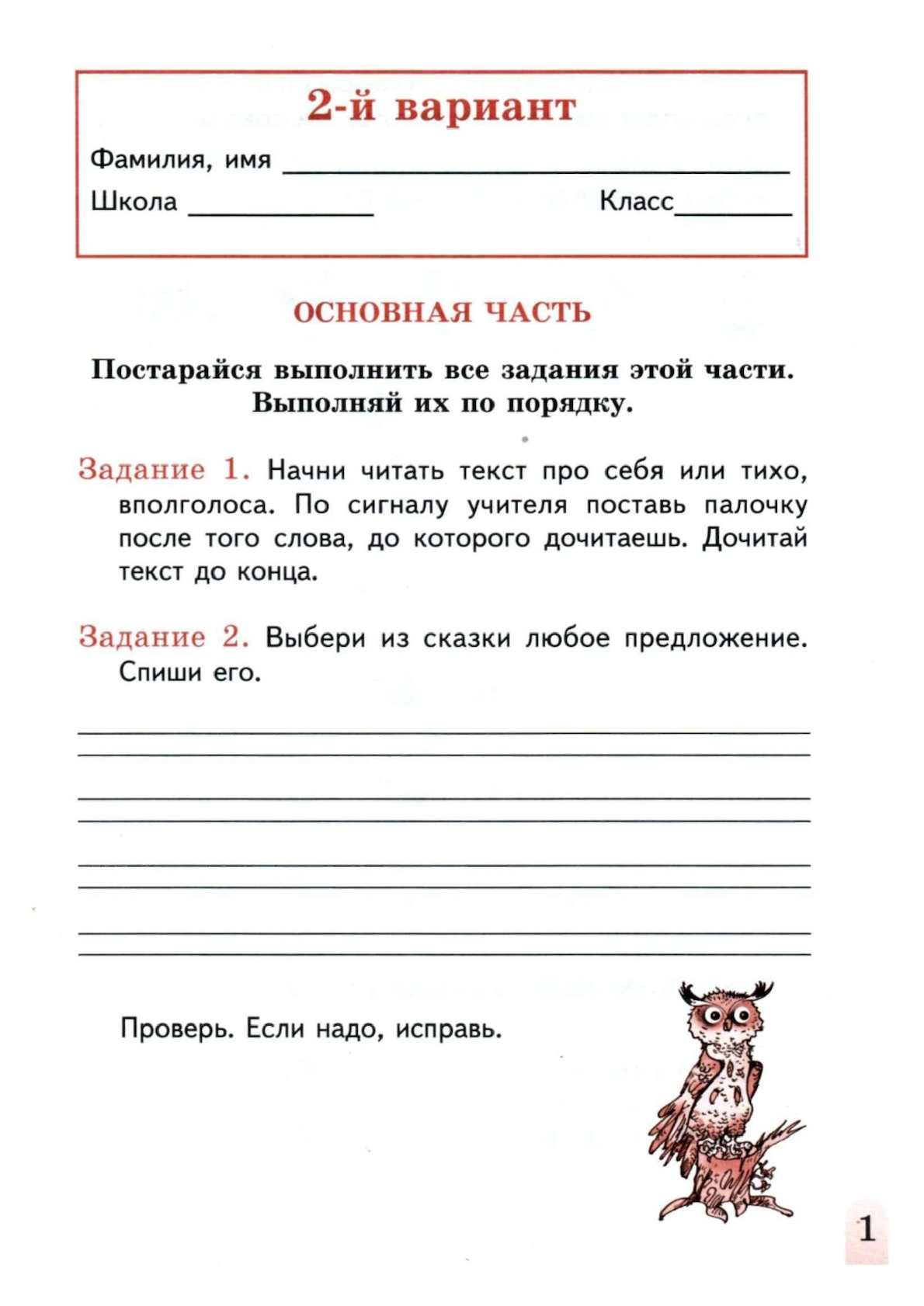 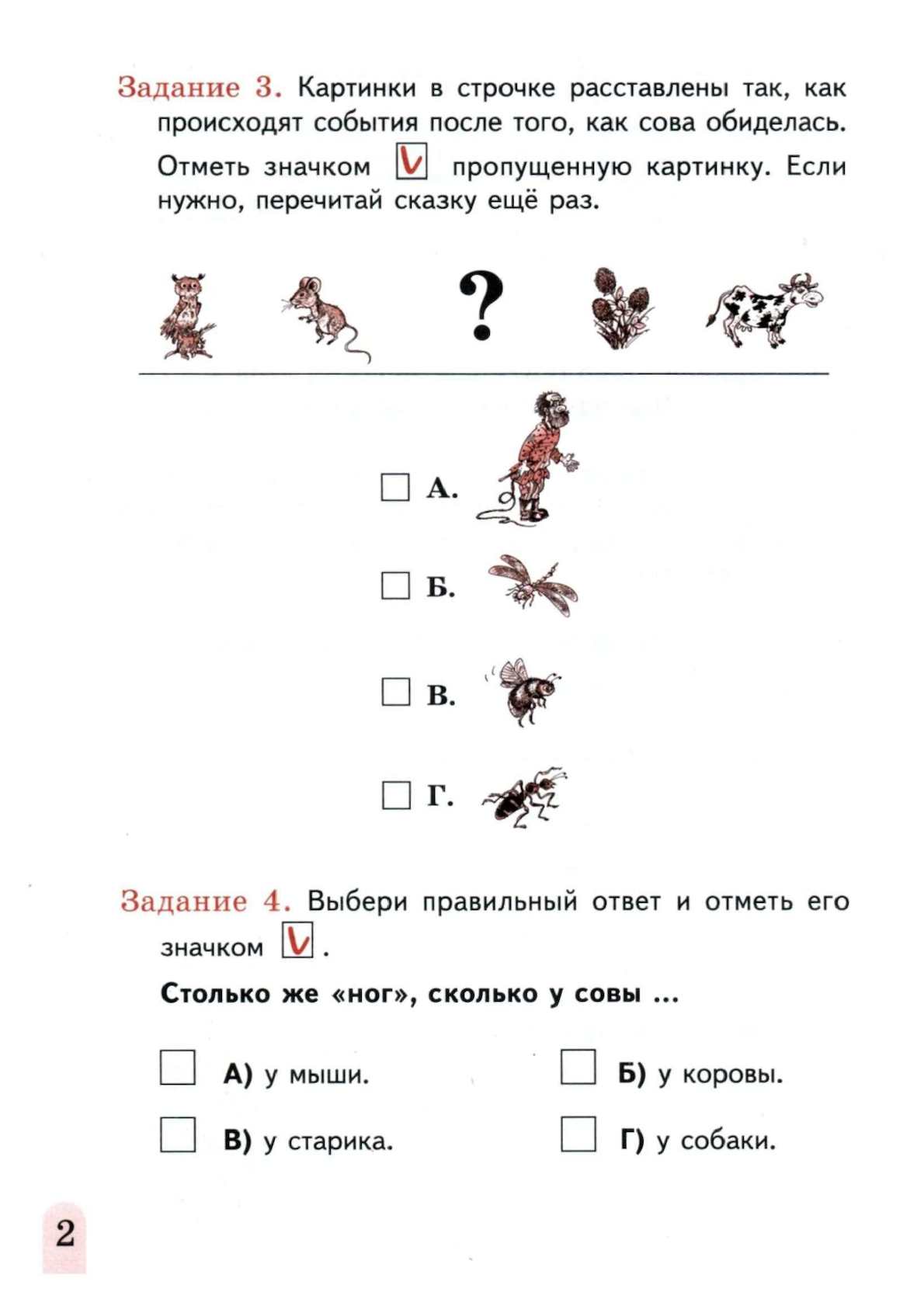 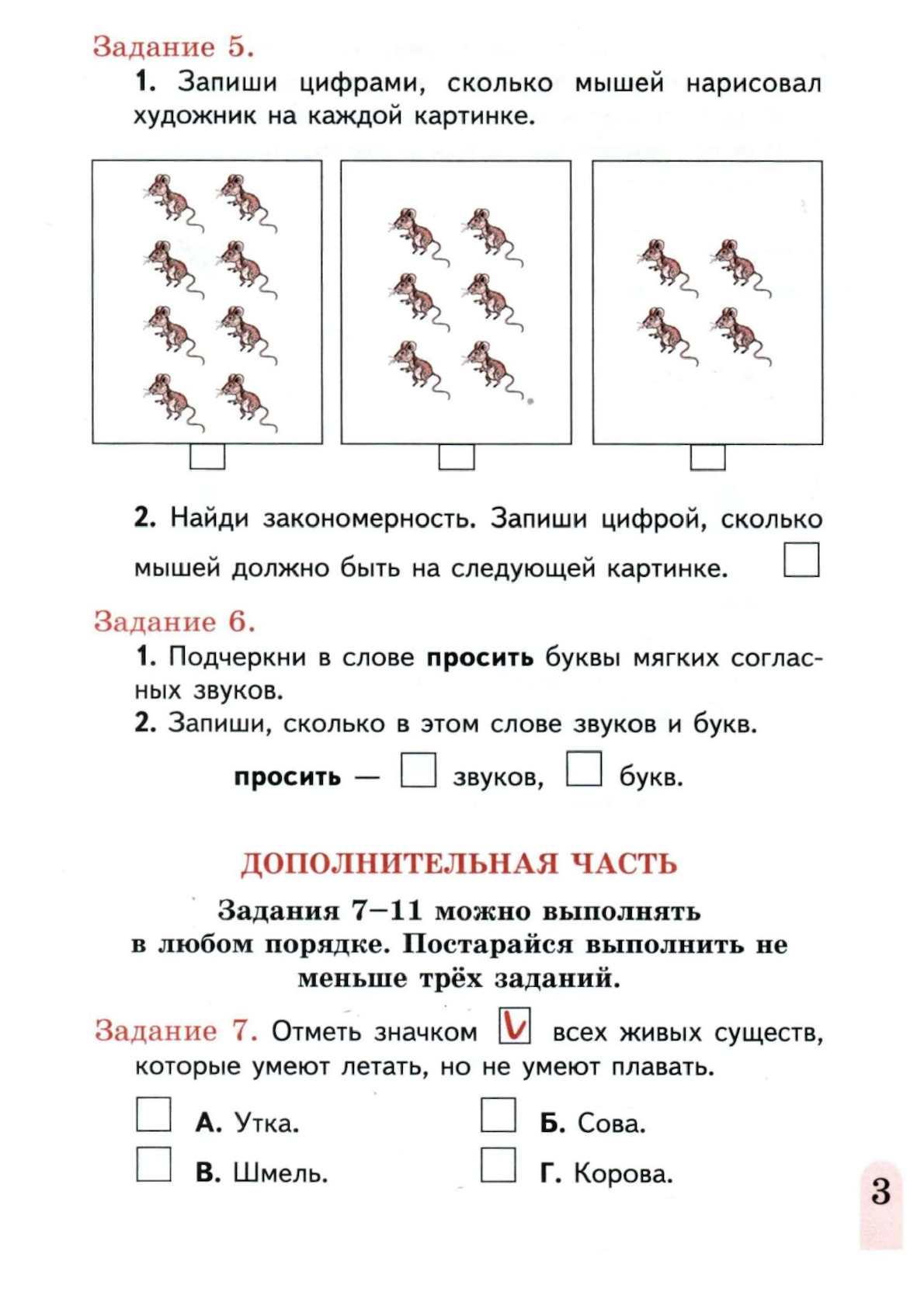 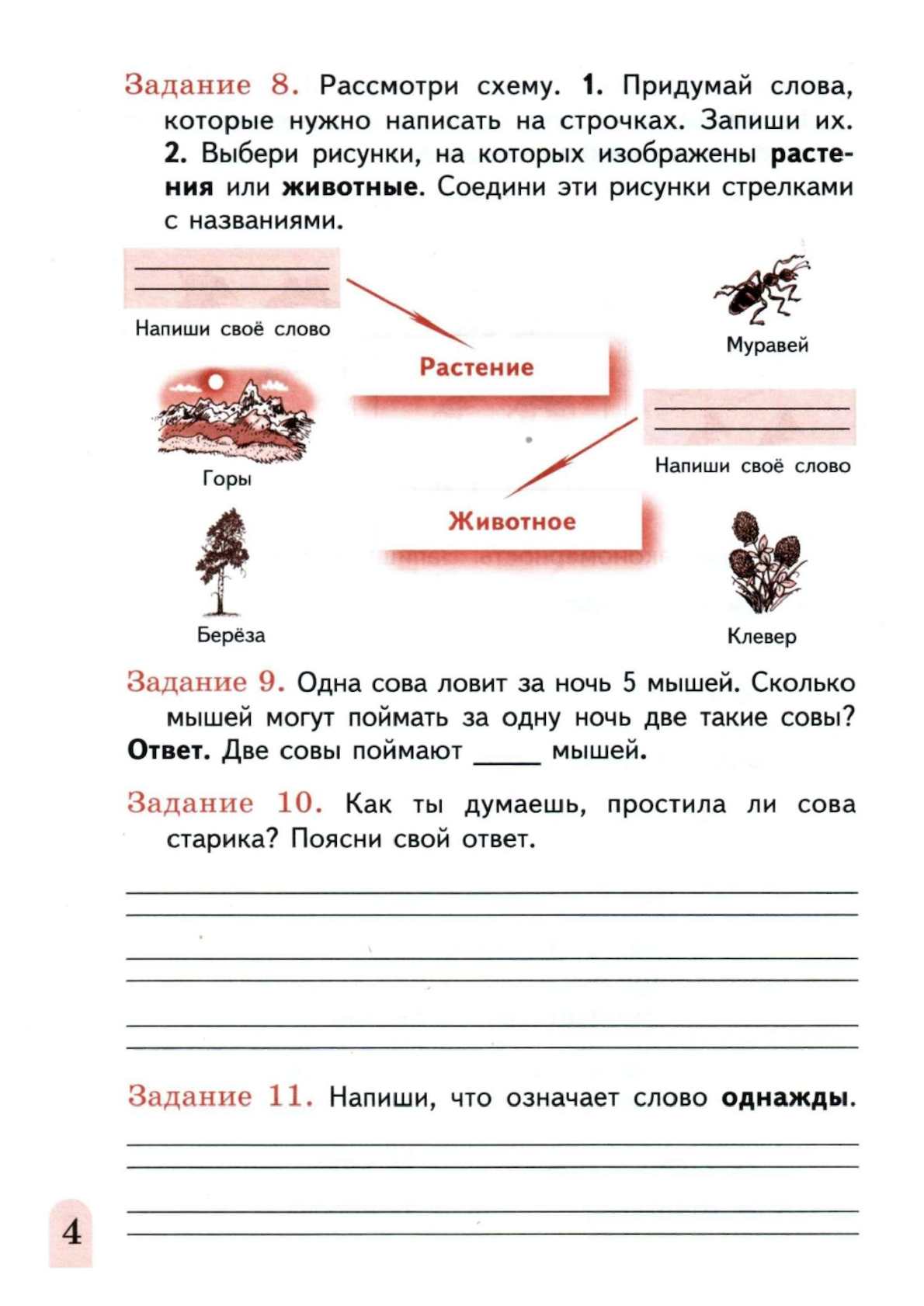 Часть работыНомер заданияУчебный предмет, раздел/темаПроверяемые умения и учебный материалУровеньсложностизаданияМаксимальный баллУспешность по данным апробацииОсновная часть1Чтение, навыки чтенияСкорость чтения несплошного текста про себя или шепотомБазовыйВ   баллах не оцениваетсяОт 29 слов в минуту и более — 90—95%Основная часть2Русский язык, правописаниеУмение правильно, без ошибок, пропусков и искажения букв, списать предложениеБазовый170-100%Основная часть3Чтение, осознанность чтенияУмение на основе сопоставления текста и формулировки задания восстановить содержание и/или событийный рядБазовый165-90%Основная часть4Математика, числа и величиныУмение сравнить числа и величины, заданные в неявной форме, и высказать суждениеБазовый180-95%Основная часть5(1)Математика, числа и величиныУмение пересчитать предметы (в пределах 10) и записать результат с помощью цифрБазовый195-100%Основная часть5(2)Математика, числа и величиныУмение выявить, установить и продолжить закономерность в ряду чиселБазовый165-80%Основная часть6(1) 6(2)Русский язык, фонетикаУмение выделить буквы мягких согласных звуков в простых случаяхБазовый180-85%Основная часть6(1) 6(2)Русский язык, фонетикаУмение соотнести и определить количество звуков и букв в словеБазовый165-90%Итого, основная частьЧтение2 задания (навыки и осознанность чтения)Базовый170%Итого, основная частьРусский язык2 задания (правописание, фонетика)Базовый370%Итого, основная частьМатематика2 задания (числа и величины)Базовый380%Итого, основная частьВсего6 заданий базового уровня, максимальный балл — 7; прогнозируемая успешность для читавших — 5 баллов и более при скорости чтения про себя от 45 слов в ми¬нуту и более (75—90% учащихся); для нечитавших — 4 балла и более при скорос¬ти чтения про себя от 25 слов в минуту и более (75—90% учащихся)6 заданий базового уровня, максимальный балл — 7; прогнозируемая успешность для читавших — 5 баллов и более при скорости чтения про себя от 45 слов в ми¬нуту и более (75—90% учащихся); для нечитавших — 4 балла и более при скорос¬ти чтения про себя от 25 слов в минуту и более (75—90% учащихся)6 заданий базового уровня, максимальный балл — 7; прогнозируемая успешность для читавших — 5 баллов и более при скорости чтения про себя от 45 слов в ми¬нуту и более (75—90% учащихся); для нечитавших — 4 балла и более при скорос¬ти чтения про себя от 25 слов в минуту и более (75—90% учащихся)6 заданий базового уровня, максимальный балл — 7; прогнозируемая успешность для читавших — 5 баллов и более при скорости чтения про себя от 45 слов в ми¬нуту и более (75—90% учащихся); для нечитавших — 4 балла и более при скорос¬ти чтения про себя от 25 слов в минуту и более (75—90% учащихся)Дополнительная часть7Окружающий мир, природные объектыНаличие первоначальных представлений о природных объектах, умение проанализировать предложенные ответы, используя выявленные в формулировке задания критерииПовышенный170-75%Дополнительная часть8(1)Окружающий мир, природные объектыУмение  читать информацию, представленную в виде схемы; приводить свои примеры объектовПовышенный160-70%Дополнительная часть8(2)Математика, числа и величиныУмение перевести текст на язык математики и выполнить необходимые вычисленияПовышенный160-65%Дополнительная часть9Русский язык/ чтение, высказывание, осознанность чтенияУмение дать ответ в виде комментария по прочитанному тексту или в виде формы речевого этикета; умение записать ответ в свободной форме (1— 2 предложения)Повышенный150-70%Дополнительная часть10Русский язык, лексикаУмение объяснить значение словаПовышенный150-70%Дополнительная часть11Математика, числа и величиныУмение перевести текст на язык математики и выполнить необходимые вычисленияПовышенный160-65%Итого, дополнительная частьИтого, дополнительная частьЧтениеОпосредованно — 1 задание (осознанность чтения)Повышенный—50-70%Русский язык2 задания (навыки письма, создание микровысказывания,лексика)Повышенный, базовый250-80%Математика1 задание (пропедевтика решения задач)Повышенный160-65%Окружающий мир2 задания (природные объекты)Повышенный355-75%Всего5 заданий повышенного уровня, максимальный балл — 6; прогнозируемая успешность — 4 балла и более (50% учащихся); 3 балла и более (75% учащихся)5 заданий повышенного уровня, максимальный балл — 6; прогнозируемая успешность — 4 балла и более (50% учащихся); 3 балла и более (75% учащихся)5 заданий повышенного уровня, максимальный балл — 6; прогнозируемая успешность — 4 балла и более (50% учащихся); 3 балла и более (75% учащихся)5 заданий повышенного уровня, максимальный балл — 6; прогнозируемая успешность — 4 балла и более (50% учащихся); 3 балла и более (75% учащихся)Вся работа в целомВся работа в целомВся работа в целомСамостоятельность выполнения итоговой комплексной работы — дополнительные поощрительные баллыСамостоятельность выполнения итоговой комплексной работы — дополнительные поощрительные баллы2Вся работа в целомВся работа в целомВся работа в целомВСЕГО: 6 заданий базового уровня (от 0 до 7 баллов) и 5 заданий повышенного уровня (от 0 до 6 баллов). Всего 13 баллов. Из них:•	по чтению: 2 (3) задания (максимальная оценка — 1 (2) балл);•	по русскому языку: 4 задания (максимальная оценка — 5 баллов);•	по математике: 3 задания (максимальная оценка — 4 балла);•	по окружающему миру: 2 задания (максимальная оценка — 3 балла).Это важно! От 0 до 2 дополнительных поощрительных баллов за самостоятельность выполнения работы.Итого максимальный балл за работу — 15 балловВСЕГО: 6 заданий базового уровня (от 0 до 7 баллов) и 5 заданий повышенного уровня (от 0 до 6 баллов). Всего 13 баллов. Из них:•	по чтению: 2 (3) задания (максимальная оценка — 1 (2) балл);•	по русскому языку: 4 задания (максимальная оценка — 5 баллов);•	по математике: 3 задания (максимальная оценка — 4 балла);•	по окружающему миру: 2 задания (максимальная оценка — 3 балла).Это важно! От 0 до 2 дополнительных поощрительных баллов за самостоятельность выполнения работы.Итого максимальный балл за работу — 15 балловВСЕГО: 6 заданий базового уровня (от 0 до 7 баллов) и 5 заданий повышенного уровня (от 0 до 6 баллов). Всего 13 баллов. Из них:•	по чтению: 2 (3) задания (максимальная оценка — 1 (2) балл);•	по русскому языку: 4 задания (максимальная оценка — 5 баллов);•	по математике: 3 задания (максимальная оценка — 4 балла);•	по окружающему миру: 2 задания (максимальная оценка — 3 балла).Это важно! От 0 до 2 дополнительных поощрительных баллов за самостоятельность выполнения работы.Итого максимальный балл за работу — 15 балловВСЕГО: 6 заданий базового уровня (от 0 до 7 баллов) и 5 заданий повышенного уровня (от 0 до 6 баллов). Всего 13 баллов. Из них:•	по чтению: 2 (3) задания (максимальная оценка — 1 (2) балл);•	по русскому языку: 4 задания (максимальная оценка — 5 баллов);•	по математике: 3 задания (максимальная оценка — 4 балла);•	по окружающему миру: 2 задания (максимальная оценка — 3 балла).Это важно! От 0 до 2 дополнительных поощрительных баллов за самостоятельность выполнения работы.Итого максимальный балл за работу — 15 баллов